     Adresse IndirizzoEtablissement : Collège / Ecole Adresse : Téléphone : Nom de l’intervenant OEPRE :Téléphone : Jour : Heure : Salle :   OEPRE        italien / françaisAprire la scuola ai genitori per il successo dei bambiniOuvrir l’école aux parents 
pour la réussite des enfants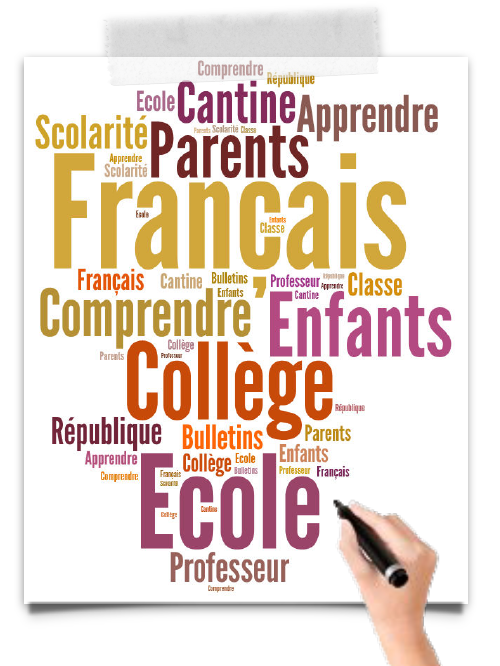   OEPRE        italien / françaisAprire la scuola ai genitori per il successo dei bambiniOuvrir l’école aux parents 
pour la réussite des enfants
Vous êtesSiete genitori di bambini che frequentano una scuola  in Francia.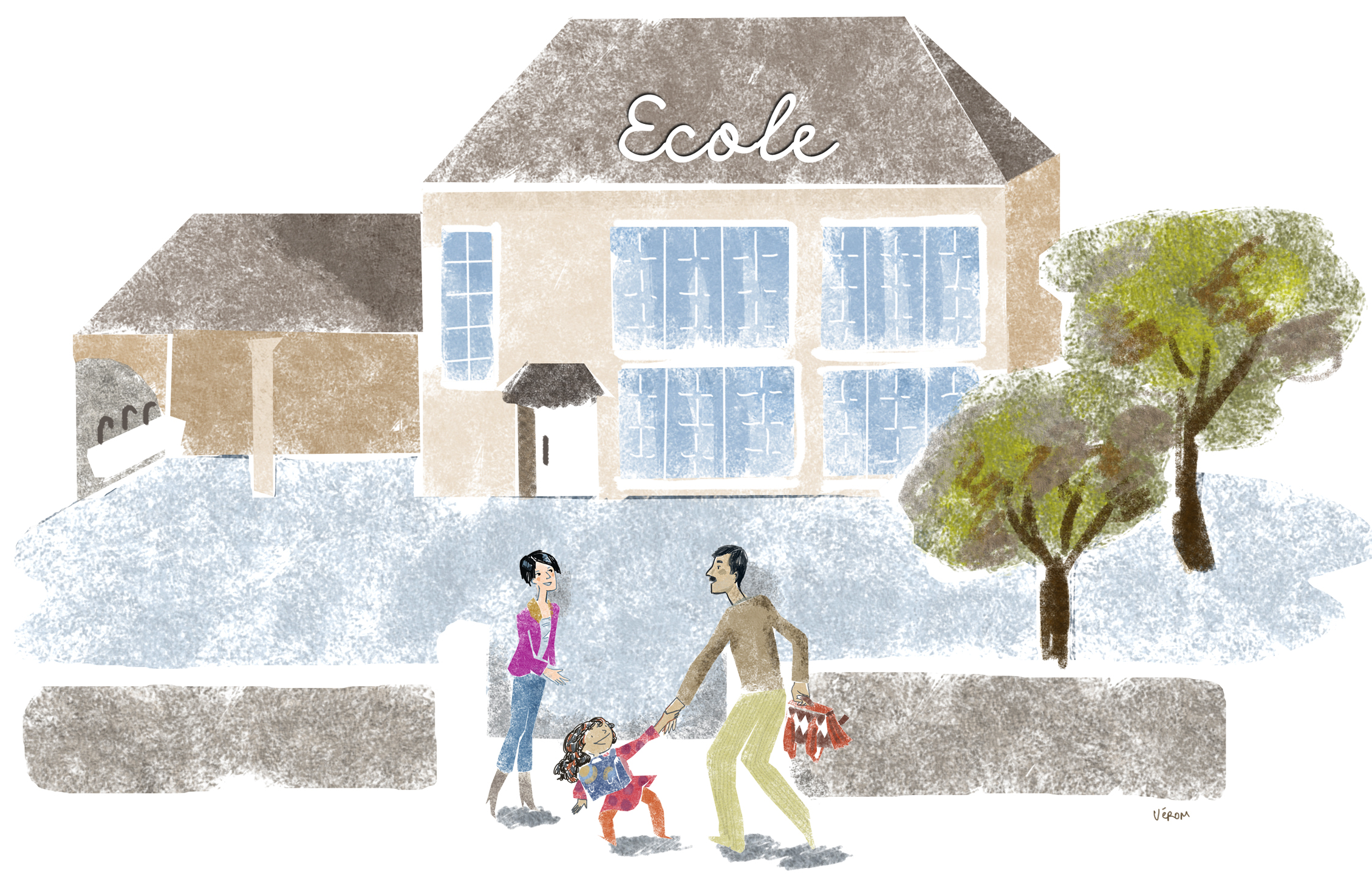 Vous êtes parents d’enfants scolarisés en France.Vous souhaitezVolete imparare il francese per poter aiutare i propri figli a scuola e scambiare con i professori.Volete capire come funziona la scuola in Francia.Volete conoscere meglio la società francese e i suoi valori.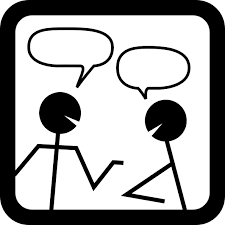 Vous souhaitez apprendre le français qui vous permettra d’aider vos enfants dans leur scolarité et d’échanger avec les professeurs.Vous souhaitez comprendre le fonctionnement de l’Ecole française.Vous souhaitez mieux connaître la société française et ses valeurs.Vous souhaitezVolete imparare il francese per poter aiutare i propri figli a scuola e scambiare con i professori.Volete capire come funziona la scuola in Francia.Volete conoscere meglio la società francese e i suoi valori.Vous souhaitez apprendre le français qui vous permettra d’aider vos enfants dans leur scolarité et d’échanger avec les professeurs.Vous souhaitez comprendre le fonctionnement de l’Ecole française.Vous souhaitez mieux connaître la société française et ses valeurs. Vous pouvezAvete la possibilità di iscrivervi a formazioni gratuite, in alcune scuole medie, licei o istituti che si trovano vicino a casa vostra.Delle lezioni collettive  sono organizzate da formatori, una o due volte alla settimana durante l’anno scolastico.Dopo la formazione un certificato di competenze linguistiche è rilasciato ai genitori che hanno seguito le lezioni in modo assiduo.Vous pouvez vous inscrire à des formations gratuites, dans certains collèges, lycées ou écoles situés près de chez vous.Des cours collectifs sont donnés par des formateurs, une ou deux fois par semaine pendant l’année scolaire.A l’issue de la formation, uneattestation de compétenceslinguistiques est remise aux parents qui  ont suivi les cours avec assiduité. Vous pouvezAvete la possibilità di iscrivervi a formazioni gratuite, in alcune scuole medie, licei o istituti che si trovano vicino a casa vostra.Delle lezioni collettive  sono organizzate da formatori, una o due volte alla settimana durante l’anno scolastico.Dopo la formazione un certificato di competenze linguistiche è rilasciato ai genitori che hanno seguito le lezioni in modo assiduo.Vous pouvez vous inscrire à des formations gratuites, dans certains collèges, lycées ou écoles situés près de chez vous.Des cours collectifs sont donnés par des formateurs, une ou deux fois par semaine pendant l’année scolaire.A l’issue de la formation, uneattestation de compétenceslinguistiques est remise aux parents qui  ont suivi les cours avec assiduité.